Војводе Момчила број 10-12-16,  тел: 051/433-620На основу члана 33. тачка 13. Статута Центра за развој пољопривреде и села Бања Лука и члана 17. Закона о јавним набавкама БиХ (Сл.гл. БиХ  бр.39/14),  те приједлога oрганизациони јединица Центара  доноси се слиједећиПЛАН ЈАВНИХ НАБАВКИ ЗА 2022. годину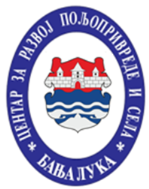 ЦЕНТАР ЗА РАЗВОЈ ПОЉОПРИВРЕДЕ И СЕЛАБАЊА ЛУКА                                      Број: 268/2022ЦЕНТАР ЗА РАЗВОЈ ПОЉОПРИВРЕДЕ И СЕЛАБАЊА ЛУКА                         Дана:10.02.2022.год.Ред.бројПредмет набавке-називШифра ЈРЈНВрста ЈНВрста ЈНПроцијењена вриједност(КМ без ПДВ)Врстапоступ.Оквирно вријеме покретања поступкаОквирно вријеме закључења уговораДа ли се предвиђа оквирниспоразум Да ли се предвиђа оквирниспоразум Да ли се предвиђа оквирниспоразум Извор финансирања (конто)Извор финансирања (конто)ОрганизационајединицаОрганизационајединицаIРОБАРОБАРОБАРОБАРОБАРОБАРОБАРОБАРОБАРОБАРОБАРОБАРОБАРОБАРОБАНабавка минералног ђубрива за прољетну сјетву24440000-024440000-0роба149.000,00     ОПмартаприл516100516100Набавка  сјемена за прољетну сјетву03211200-503111000-203211200-503111000-2роба15.000,00КЗмартаприл516100516100Набавка ветеринарских лијекова и потрошног материјала33000000-033140000-333690000-333000000-033140000-333690000-3роба35.000,00КЗмартаприл516100516100Погонско гориво09100000-009100000-0роба24.000,00КЗјунјулдадада412600412600Набавка  сјемена стрних жита- јесења сјетва03111000-203211100-403211500-803111000-203211100-403211500-8роба12.500,00КЗавгуст септембар516100516100Набавка минералног ђубрива за јесењу сјетву24440000-024440000-0роба43.000,00КЗјулавгуст516100516100Набавка фолије и мреже за балирање19521100-519521100-5роба9.200,00КЗаприлмај516100516100Набавка средства  за побољшаљње плодности пољ.земљишта-калцификацију44921210-744921210-7роба14.000,00КЗјулавгуст516100516100Набавка допунских крмних смјеша (премикси)15700000-515700000-5роба65.000,00ОПмајјун516100516100Набавка намјештаја  за опремање пансиона на РЕЦ „Мањача“39100000-339100000-3роба49.000,00КЗавгуст септембар511300511300Набавка житарица идр. компоненти  за концентрате03211000-303211000-3роба49.000,00 КЗ        јун  јул51610051610012.Набавка мулчера-фрезе за крчење растиња-дрвећа16000000-516000000-5роба   60.000,00ОПмајјун51130051130013.Набавка животиња –говеда03321100-603321100-6роба100.000,00ОПаприл   мај   51150051150014.Набавка сијена за исхрану животиња – роло бале15710000-815710000-8роба20.000,00КЗсептембароктобар51610051610015.Дезинфекциона (хемијска) и друга средства за измузиште39800000-039800000-0роба13.000,00КЗ     јунјул51610051610016.Набавка трактора  до 75 коњских снага16700000-216700000-2роба64.000,00ОПмај јун51130051130051130017.Набавка пољоп. машине (приколице) за растурање стајског ђубрива   16140000-816140000-8роба43.000,00КЗавгуст  септембар51130051130018.Набавка процесне опреме за мини мљекару (сирану)42211000-842211000-8роба60.000,00ОП      мај јун  511300   511300 19.Набавка намјештаја  за  Крајишку кућу (Београд)39100000-339100000-3роба60.000,00ОП      август  септемб.51810051810020.Набавка опреме за измузиште16620000-716620000-7роба 190.000,00ОПавгуст     септемб.51130051130021.Набавка комби возила (путн.)34100000-834100000-8роба30.000,00  ОПмајјун51130051130022.Набавка и уградња расхладни комора за чување хране42513200-742513200-7роба20.000,00 ОПмајјун51130051130023.Набавка брендираних полица за Крајишку кућу (објекти  Нестро петрол)39141100-339141100-3роба17.500,00КЗмартаприл511300511300IРОБЕ   УКУПНО:IРОБЕ   УКУПНО:1.142.200,00I1.142.200,00IIIIУСЛУГЕУСЛУГЕУСЛУГЕУСЛУГЕУСЛУГЕУСЛУГЕУСЛУГЕУСЛУГЕУСЛУГЕУСЛУГЕУСЛУГЕУСЛУГЕУСЛУГЕУСЛУГЕУСЛУГЕУСЛУГЕУслуге осигурања -обезбјеђење имовине  (надзор и контрола алармног против.система, мобилне  патроле, интервенције79710000-479711000-1услугеуслуге18.000,00Aнекс 2 дио Б   ЗЈНдецембардецембар412200412200НОбразовне услуге  и услуге стручног оспособљавања80522000-980530000-8услугеуслуге4.000,00Aнекс 2 дио Б  ЗЈНмарт  у току године412900412900Физичко обезбјеђење објеката ТРЦ „Мањача“ 3 мј.79713000-5услугеуслуге18.000,00Анекс 2   дио Б     ЗЈ    јун   јул4122004122004.Услуге паркирања службених возила 63712400-7услугеуслуге3.000,00Изузец од прим Закона   мартмарт4127004127004.Услуге паркирања службених возила 63712400-7услугеуслуге3.000,00Изузец од прим Закона   мартIIIУСЛУГЕ УКУПНО: УСЛУГЕ УКУПНО: УСЛУГЕ УКУПНО: УСЛУГЕ УКУПНО: 43.000,00III43.000,00IIIРАДОВИРАДОВИРАДОВИРАДОВИРАДОВИРАДОВИРАДОВИРАДОВИРАДОВИРАДОВИРАДОВИРАДОВИРАДОВИРАДОВИРАДОВИ1.Извођење завршних радова  на тржници на ТРЦ Мањача (грађевински и занатски)45000000-745400000-145000000-745400000-1Радови100.000,00ОПјунјулјул5181005181002.Извођење радова на изградњи  концертне бине и концертног центра на ТРЦ Мањача45000000-745000000-7Радови100.000,00 ОПмајјунјун5181005181003.Извођење радова на санацији објекта РЕЦ Мањача, штала број 5, за ново измузиште45000000-745213242-145000000-745213242-1Радови100.000,00 ОП  мајјунјун5112005112004.Грађевински и занатски радови на уређењу Крајишке куће у Београду45000000-745262600-745000000-745262600-7Радови 40.000,00  КЗјулавгуставгуст5181005181005.Извођење радова- санација и уређење објекта, за потребе складишта роба Крајишке и Херцеговачке куће45000000-745000000-7Радови16.000,00КЗјулавгуставгуст5112005112006.Радови на чишћењу и уређењу горњег дијела  Језера на ТРЦ Мањача 45000000-745000000-7Радови50.000,00   КЗаприлмајмај5181005181007.Извођење ремонтних и санационих радова у посл.просторијама едукативног центра Мањача са молерско-фарбарским радовима45453000-745442100-845453000-745442100-8Радови 40.000,00 КЗјунијулијули5112005112008. Адаптација пословног објекта за мини  мљекару на РЕЦ Мањача45000000-745000000-7Радови20.000,00  КЗјунијулијули511200511200III                               РАДОВИ УКУПНО:III                               РАДОВИ УКУПНО:III                               РАДОВИ УКУПНО:III                               РАДОВИ УКУПНО:III                               РАДОВИ УКУПНО:466.000,00СВЕУКУПНО: I  +  II  + IIIСВЕУКУПНО: I  +  II  + IIIСВЕУКУПНО: I  +  II  + IIIСВЕУКУПНО: I  +  II  + III1.651.200,00ДС- директан споразум                         КЗ- конкурентски захтјев                                ОП- отворени поступак       У складу са чланом 17.став   (2) Закона о јавним набавкама  („Службени гласник БиХ“ број 39/14), уговорни орган је на својој веб страни објавио план набавки  чија  је вриједност  већа од вриједности утврђених у члану  14.став (1)  Закона.                                                                                                                                         Директор: Драшко Илић,дипл.екон.                                                                                                                                        ________________________________